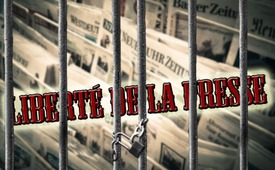 Comment fonctionnent nos médias principaux ?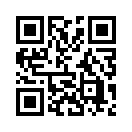 Comment fonctionnent nos médias principaux ?
Dans une interview radio sur le sujet de la crise de réfugiés, la journaliste de la radio-télévision régionale allemande WDR Claudia Zimmermann avait déclaré que les journalistes sont tenus « de parler positivement du gouvernement » et de ne pas diffuser un « esprit d’opposition ».Comment fonctionnent nos médias principaux ?
Dans une interview radio sur le sujet de la crise de réfugiés, la journaliste de la radio-télévision régionale allemande WDR Claudia Zimmermann avait déclaré que les journalistes sont tenus « de parler positivement du gouvernement » et de ne pas diffuser un « esprit d’opposition ». 

Un jour après sa déclaration, qui a déclenché les gros titres dans la presse allemande, Claudia Zimmermann a fait marche arrière « après un accord » avec la WDR : Elle avait « dit des absurdités » et « des bêtises énormes ». Tout cela est révélateur de la manière dont fonctionnent nos médias principaux : la liberté de la presse n’existe pas. Au lieu de cela, ce qu’on doit écrire et comment on doit l’écrire est imposé. Ce journalisme est maintenu sous contrôle par un système résolument sectaire : comme l’exemple de Claudia Zimmermann nous le montre, celui qui ne suit pas ces directives-cadres, est quasiment forcé par la pression des médias à se rétracter. S’il n’obéit pas, la conséquence sera la ruine de sa réputation. Les exemples de l’ancien journaliste du quotidien allemand FAZ Udo Ulfkotte et de l’ancienne présentatrice de la chaîne de radio allemande ARD Eva Herrman en sont des exemples parmi bien d’autres. Dans l’émission en allemand du 19 décembre 2015 intitulé « Comment les médias principaux abusent de leur influence et éliminent les voix critiques », nous montrons plus précisément les liens de cause à effet sur ce sujet-là. Aidez-nous à dénoncer ce journalisme sous contrôle et manipulé en diffusant cette émission. Merci beaucoup.de jb.Sources:www.1limburg.nl/duitse-omroep-moest-positief-berichten-over-vluchtelingen?context=section-1

www.compact-online.de/deutschlands-gesteuerte-presse-ein-
gestaendnis/ www1.wdr.de/unternehmen/wdr_berichterstattung_fluechtlinge-100.htmlCela pourrait aussi vous intéresser:---Kla.TV – Des nouvelles alternatives... libres – indépendantes – non censurées...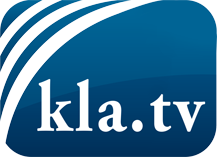 ce que les médias ne devraient pas dissimuler...peu entendu, du peuple pour le peuple...des informations régulières sur www.kla.tv/frÇa vaut la peine de rester avec nous! Vous pouvez vous abonner gratuitement à notre newsletter: www.kla.tv/abo-frAvis de sécurité:Les contre voix sont malheureusement de plus en plus censurées et réprimées. Tant que nous ne nous orientons pas en fonction des intérêts et des idéologies de la système presse, nous devons toujours nous attendre à ce que des prétextes soient recherchés pour bloquer ou supprimer Kla.TV.Alors mettez-vous dès aujourd’hui en réseau en dehors d’internet!
Cliquez ici: www.kla.tv/vernetzung&lang=frLicence:    Licence Creative Commons avec attribution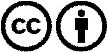 Il est permis de diffuser et d’utiliser notre matériel avec l’attribution! Toutefois, le matériel ne peut pas être utilisé hors contexte.
Cependant pour les institutions financées avec la redevance audio-visuelle, ceci n’est autorisé qu’avec notre accord. Des infractions peuvent entraîner des poursuites.